 «Согласовано»Директор школы № ________________________МКП «Городской комбинат школьного питания»М  Е  Н   Ю при целиакии школы №_____На 04 мая  2022 г.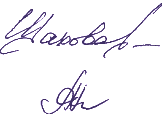 ГЕНЕРАЛЬНЫЙ ДИРЕКТОР                                    А.М.ШАХОВАКАЛЬКУЛЯТОР                                                          Т.Ю.ЛЫКОВАЗАВ ПРОИЗВОДСТВОМ«Согласовано»Директор школы № ________________________МКП «Городской комбинат школьного питания»М  Е  Н   Ю при целиакии школы №_____На 04 мая  2022 г.ГЕНЕРАЛЬНЫЙ ДИРЕКТОР                                    А.М.ШАХОВАКАЛЬКУЛЯТОР                                                          Т.Ю.ЛЫКОВАЗАВ ПРОИЗВОДСТВОМСогласовано»Директор школы № ________________________МКП «Городской комбинат школьного питания»М  Е  Н   Ю при целиакии школы №_____На 05 мая  2022 г.ГЕНЕРАЛЬНЫЙ ДИРЕКТОР                                    А.М.ШАХОВАКАЛЬКУЛЯТОР                                                          Т.Ю.ЛЫКОВАЗАВ ПРОИЗВОДСТВОМСогласовано»Директор школы № ________________________МКП «Городской комбинат школьного питания»М  Е  Н   Ю  при целиакии школы №_____На 05 мая 2022 г.ГЕНЕРАЛЬНЫЙ ДИРЕКТОР                                    А.М.ШАХОВАКАЛЬКУЛЯТОР                                                          Т.Ю.ЛЫКОВАЗАВ ПРОИЗВОДСТВОМ «Согласовано»Директор школы № ________________________МКП «Городской комбинат школьного питания»М  Е  Н   Ю при целиакии школы №_____На 06 мая  2022 г.ГЕНЕРАЛЬНЫЙ ДИРЕКТОР                                    А.М.ШАХОВАКАЛЬКУЛЯТОР                                                          Т.Ю.ЛЫКОВАЗАВ ПРОИЗВОДСТВОМ«Согласовано»Директор школы № ________________________МКП «Городской комбинат школьного питания»М  Е  Н   Ю при целиакии школы №_____На 06 мая  2022 г.ГЕНЕРАЛЬНЫЙ ДИРЕКТОР                                    А.М.ШАХОВАКАЛЬКУЛЯТОР                                                          Т.Ю.ЛЫКОВАЗАВ ПРОИЗВОДСТВОМЗАВ ПРОИЗВОДСТВОМ«Согласовано»Директор школы № ________________________МКП «Городской комбинат школьного питания»М  Е  Н   Ю при целиакии школы №_____На 11  мая  2022 г.ГЕНЕРАЛЬНЫЙ ДИРЕКТОР                                    А.М.ШАХОВАКАЛЬКУЛЯТОР                                                          Т.Ю.ЛЫКОВАЗАВ ПРОИЗВОДСТВОМСогласовано»Директор школы № ________________________МКП «Городской комбинат школьного питания»М  Е  Н   Ю при целиакии школы №_____На 11 мая   2022 г.ГЕНЕРАЛЬНЫЙ ДИРЕКТОР                                    А.М.ШАХОВАКАЛЬКУЛЯТОР                                                          Т.Ю.ЛЫКОВА«Согласовано»Директор школы № ________________________МКП «Городской комбинат школьного питания»М  Е  Н Ю при целиакии школы №_____На 12  мая  2022 г.ГЕНЕРАЛЬНЫЙ ДИРЕКТОР                                    А.М.ШАХОВАКАЛЬКУЛЯТОР                                                          Т.Ю.ЛЫКОВААВ ПРОИЗВОДСТВОМСогласовано»Директор школы № ________________________МКП «Городской комбинат школьного питания»М  Е  Н Ю при целиакии школы №_____На 12 мая   2022 г.ГЕНЕРАЛЬНЫЙ ДИРЕКТОР                                    А.М.ШАХОВАКАЛЬКУЛЯТОР                                                          Т.Ю.ЛЫКОВА«Согласовано»Директор школы № ________________________МКП «Городской комбинат школьного питания»М  Е  Н Ю при целиакии школы №_____На 13  мая  2022 г.ГЕНЕРАЛЬНЫЙ ДИРЕКТОР                                    А.М.ШАХОВАКАЛЬКУЛЯТОР                                                          Т.Ю.ЛЫКОВАЗАВ ПРОИЗВОДСТВОМСогласовано»Директор школы № ________________________МКП «Городской комбинат школьного питания»М  Е  Н Ю при целиакии школы №_____На 13 мая   2022 г.ГЕНЕРАЛЬНЫЙ ДИРЕКТОР                                    А.М.ШАХОВАКАЛЬКУЛЯТОР                                                          Т.Ю.ЛЫКОВАБЖУЭЦккал№ ТТКНаименование блюдаВыход, гВыход, гЦена, руб.Завтрак 7-11 лет4,74,040,2556,5776Яйцо вареное1 шт.13,5013,503,74,7239,4458982Сыр порциями1714,1014,104,816,3433,51210898Каша молочная рисовая с маслом (крупа рисовая, молоко, сахар-песок, соль йод., масло слив.)170/516,8316,830,30,0812,853,3621Чай с вареньем (чай, варенье)200/205,575,570,680017,560Фруктовый десерт1/10030,0030,0014,1915,18103,5437,8Итого55280,0080,00Льготное питание80,0080,00Обед 12 лет и старше1,60,414,369984Закуска порционная (кукуруза консервированная)10031,8631,862,858,1212,49157983Суп картофельный с курицей (грудка кур, картофель, морковь, лук репч.,соль йодир., масло растит.)20/25021,9221,929,6215,621,09229975Индейка тушеная с луком (филе индейки, масло слив.,лук репч., томат паста, соль йод.) 50/5510545,0445,048,25,335,9224,6632Гарнир каша гречневая рассыпчатая (крупа гречневая, масло сливочное, соль йод.)15014,7614,760,050,029,137663Чай с сахаром (чай, сахар-песок)2001,421,4222,3229,4672,88716,6Итого825115,00115,00Льготное питание115,00115,00БЖУЭЦккал№ ТТКНаименование блюдаВыход, гВыход, гЦена, руб.Завтрак 7-11 лет4,74,040,2556,5776Яйцо вареное1 шт.13,5013,503,74,7239,4458982Сыр порциями1714,1014,104,816,3433,51210898Каша молочная рисовая с маслом (крупа рисовая, молоко, сахар-песок, соль йод., масло слив.)170/516,8316,830,30,0812,853,3621Чай с вареньем (чай, варенье)200/205,575,570,680017,560Фруктовый десерт1/10030,0030,0014,1915,18103,5437,8Итого55280,0080,00Льготное питание80,0080,00Обед 12 лет и старше1,60,414,369984Закуска порционная (кукуруза консервированная)10031,8631,862,858,1212,49157983Суп картофельный с курицей (грудка кур, картофель, морковь, лук репч.,соль йодир., масло растит.)20/25021,9221,929,6215,621,09229975Индейка тушеная с луком (филе индейки, масло слив.,лук репч., томат паста, соль йод.) 50/5510545,0445,048,25,335,9224,6632Гарнир каша гречневая рассыпчатая (крупа гречневая, масло сливочное, соль йод.)15014,7614,760,050,029,137663Чай с сахаром (чай, сахар-песок)2001,421,4222,3229,4672,88716,6Итого825115,00115,00Льготное питание115,00115,00БЖУЭЦккал№ ТТКНаименование блюдаВыход, гВыход, гЦена, руб.Завтрак 7- 11 лет0,660,122,2814982Закуска порционная (помидоры свежие)6012,1212,127,8313,6210,72190,1718Тефтели мясные I вариант с соусом красным осн  (мясо говядина, хлеб, лук, масло растит, мука, томат, соль)90/3549,9949,991,460,223,91299,6309Перловка с овощами (крупа перловая, морковь, лук репч., масло растит., томат.паста, масло слив., соль йодир.)18016,4716,470,050,029,137663Чай с сахаром (чай, сахар-песок)2001,421,421013,9826,01540,77Итого80,0080,00Льготное питание80,0080,00Обед 12 лет и старше0,70,11,911982Закуска порционная (огурцы свежие)10019,5819,584,188,4216,23157,517Уха Рыбацкая (картофель, морковь, лук репчатый, масло подсолнечное, масло сливочное, сайра)15/25030,9830,9811,811,8510,95175,87973Котлеты из индейки с маслом (филе индейки, хлеб пшен., масло слив., соль йод..) 65/739,0539,054,1520,944,38384,1629Рис с овощами  (крупа рисовая, масло раст., масло сл, морковь, лук, соль йод.)18019,6919,690,3820,1315,4864667аНапиток из шиповника (шиповник, лимон, сахар-песок)2005,705,7021,91241,590,84803,47Итого817115,00115,00Льготное питание115,00115,00БЖУЭЦккал№ ТТКНаименование блюдаВыход, гВыход, гЦена, руб.0,660,122,2814982Закуска порционная (помидоры свежие)6012,1212,127,8313,6210,72190,1718Тефтели мясные I вариант с соусом красным осн  (мясо говядина, хлеб, лук, масло растит, мука, томат, соль)90/3549,9949,991,460,223,91299,6309Перловка с овощами (крупа перловая, морковь, лук репч., масло растит., томат.паста, масло слив., соль йодир.)18016,4716,470,050,029,137663Чай с сахаром (чай, сахар-песок)2001,421,421013,9826,01540,77Итого80,0080,00Льготное питание80,0080,00Обед 12 лет и старше0,70,11,911982Закуска порционная (огурцы свежие)10019,5819,584,188,4216,23157,517Уха Рыбацкая (картофель, морковь, лук репчатый, масло подсолнечное, масло сливочное, сайра)15/25030,9830,9811,811,8510,95175,87973Котлеты из индейки с маслом (филе индейки, хлеб пшен., масло слив., соль йод..) 65/739,0539,054,1520,944,38384,1629Рис с овощами  (крупа рисовая, масло раст., масло сл, морковь, лук, соль йод.)18019,6919,690,3820,1315,4864667аНапиток из шиповника (шиповник, лимон, сахар-песок)2005,705,7021,91241,590,84803,47Итого817115,00115,00Льготное питание115,00115,00БЖУЭЦккал№ ТТКНаименование блюдаВыход, гВыход, гЦена, руб.Завтрак 7-11 лет10,13,751,8113,2Сыр в индивидуальной упаковке2 шт29,8629,867,31136254515Каша молочная пшенная с маслом (пшено, молоко 3,2%, сахар-песок, соль йод., масло слив.)190/1022,1122,111,551,452,1728603Чай с молоком (чай, молоко)2005,835,830,590,5914,670Яблоко 14922,2022,2019,5416,7954,57465,2Итого57980,0080,00Льготное питание80,0080,00Обед 12 лет и старше1,10,23,824982Закуска порционная (помидоры свежие)10020,2020,202,016,078,66116197Щи из свежей капустой со сметаной (картофель, капуста, морковь, лук репч., томат паста, масло раст., соль йод, сметана.)250/1016,2416,2411,4711,252,421961036Мясо тушеное (говядина, лук репч., томат паста, масло раст., соль йод.) 40/4052,6852,683,244,3925,28154313Картофель отварной (картофель, масло слив., соль йод.)15024,4624,460,050,029,137663Чай с сахаром (чай, сахар-песок)2001,421,4219,3723,3642,33519Итого790115,00115,00Льготное питание115,00115,00БЖУЭЦккал№ ТТКНаименование блюдаВыход, гВыход, гЦена, руб.Завтрак 7-11 лет10,13,751,8113,2Сыр в индивидуальной упаковке2 шт29,8629,867,31136254515Каша молочная пшенная с маслом (пшено, молоко 3,2%, сахар-песок, соль йод., масло слив.)190/1022,1122,111,551,452,1728603Чай с молоком (чай, молоко)2005,835,830,590,5914,670Яблоко 14922,2022,2019,5416,7954,57465,2Итого57980,0080,00Льготное питание80,0080,00Обед 12 лет и старше1,10,23,824982Закуска порционная (помидоры свежие)10020,2020,202,016,078,66116197Щи из свежей капустой со сметаной (картофель, капуста, морковь, лук репч., томат паста, масло раст., соль йод, сметана.)250/1016,2416,2411,4711,252,421961036Мясо тушеное (говядина, лук репч., томат паста, масло раст., соль йод.) 40/4052,6852,683,244,3925,28154313Картофель отварной (картофель, масло слив., соль йод.)15024,4624,460,050,029,137663Чай с сахаром (чай, сахар-песок)2001,421,4219,3723,3642,33519Итого790115,00115,00Льготное питание115,00115,00БЖУЭЦккал№ ТТКНаименование блюдаВыход, гВыход, гЦена, руб.Завтрак 7-11 лет6,4614,1345,25273,7527Каша молочная Боярская (пшено, молоко 3,2%,  изюм, соль йод., масло слив.)15027,9327,938,5810,90134982Сыр порциями2622,6522,650,050,029,137663Чай с сахаром (чай, сахар-песок)2001,421,420,40,49,878-Яблоки свежие16628,0028,0021,3530,3551,54522,7Итого54280,0080,00Льготное питание80,0080,00Обед 12 лет и старше6,018,2915,761611000Суп рисовый «Восточный» с фаршем (фарш говяж., крупа рисов., лук репч., морковь, томат. паста, чеснок, соль йодир.)15/25025,4825,489,6215,621,09229975Индейка тушеная с луком (филе индейки, масло слив.,лук репч., томат паста, соль йод.) 55/5511054,2754,274,35,743,7163676Гарнир каша гречневая вязкая (крупа гречневая, масло сливочное, соль йод.)18012,1012,100,050,029,137663Чай с сахаром (чай, сахар-песок)2002,072,070,480,4811,7659-Яблоки свежие12521,0821,0820,4630,1181,41649Итого 880115,00115,00Льготное питание115,00115,00БЖУЭЦккал№ ТТКНаименование блюдаВыход, гВыход, гЦена, руб.Завтрак 7-11 лет6,4614,1345,25273,7527Каша молочная Боярская (пшено, молоко 3,2%,  изюм, соль йод., масло слив.)15027,9327,938,5810,90134982Сыр порциями2622,6522,650,050,029,137663Чай с сахаром (чай, сахар-песок)2001,421,420,40,49,878-Яблоки свежие16628,0028,0021,3530,3551,54522,7Итого54280,0080,00Льготное питание80,0080,00Обед 12 лет и старше6,018,2915,761611000Суп рисовый «Восточный» с фаршем (фарш говяж., крупа рисов., лук репч., морковь, томат. паста, чеснок, соль йодир.)15/25025,4825,489,6215,621,09229975Индейка тушеная с луком (филе индейки, масло слив.,лук репч., томат паста, соль йод.) 55/5511054,2754,274,35,743,7163676Гарнир каша гречневая вязкая (крупа гречневая, масло сливочное, соль йод.)18012,1012,100,050,029,137663Чай с сахаром (чай, сахар-песок)2002,072,070,480,4811,7659-Яблоки свежие12521,0821,0820,4630,1181,41649Итого 880115,00115,00Льготное питание115,00115,00Льготное питание115,00115,00БЖУЭЦккал№ ТТКНаименование блюдаВыход, гВыход, гЦена, руб.Завтрак 7-11 лет14,54,30,2197501Рыба отварная  (горбуша, соль йод..)6033,4733,473,064,4320,04132371Пюре картофельное (картофель, молоко, масло слив., соль йод.)15024,0624,061,551,452,1729603Чай с молоком (чай, молоко)1805,255,250,670,6716,4648Яблоко 10217,2217,2219,7810,8538,88306Итого49280,0080,00Льготное питание80,0080,00Обед 12 лет и старше6,48,4314,37159149Рассольник Домашний с фаршем, (говядина, капуста свеж,картофель, моркорвь, лук репч., томат паста, масло подсолн., огурцы солен., соль йод.)15/25037,2337,2319,424,421,1382980Гречневая запеканка с индейкой с маслом (филе индейки, крупа гречневая, масло подсолн., морковь, лук репч., молоко, яйцо, соль йод., масло слив.)150/554,1654,160,050,029,137663Чай с сахаром (чай, сахар-песок)2001,421,420,60,614,762Яблоко 13222,1922,1926,4533,4559,27640Итого752115,00115,00Льготное питание115,00115,00БЖУЭЦккал№ ТТКНаименование блюдаВыход, гВыход, гЦена, руб.Завтрак 7-11 лет14,54,30,2197501Рыба отварная  (горбуша, соль йод..)6033,4733,473,064,4320,04132371Пюре картофельное (картофель, молоко, масло слив., соль йод.)15024,0624,061,551,452,1729603Чай с молоком (чай, молоко)1805,255,250,670,6716,4648Яблоко 10217,2217,2219,7810,8538,88306Итого49280,0080,00Льготное питание80,0080,00Обед 12 лет и старше6,48,4314,37159149Рассольник Домашний с фаршем, (говядина, капуста свеж,картофель, моркорвь, лук репч., томат паста, масло подсолн., огурцы солен., соль йод.)15/25037,2337,2319,424,421,1382980Гречневая запеканка с индейкой с маслом (филе индейки, крупа гречневая, масло подсолн., морковь, лук репч., молоко, яйцо, соль йод., масло слив.)150/554,1654,160,050,029,137663Чай с сахаром (чай, сахар-песок)2001,421,420,60,614,762Яблоко 13222,1922,1926,4533,4559,27640Итого752115,00115,00Льготное питание115,00115,00БЖУЭЦккал№ ТТКНаименование блюдаВыход, гВыход, гЦена, руб.Завтрак 7-11 лет11,4711,252,421961036Мясо тушеное (говядина, лук репч., томат паста, масло раст., соль йод.) 40/4052,6852,688,25,335,9224,6632Гарнир каша гречневая вязкая  (крупа гречневая, масло сливочное, соль йод.)15010,0810,080,050,029,137663Чай с сахаром (чай, сахар-песок)2001,421,420,650,6515,9747Яблоко 10015,8215,8220,3717,2263,39504,6Итого53080,0080,00Льготное питание80,0080,00Обед 12 лет и старше0,420,061,146,6982Закуска порционная (огурцы свежие)6011,7511,756,565,9918,06152698Суп картофельный, с фаршем (говядина, картофель, морковь, лук репч., масло подсолн., соль йод.)10/25029,6829,6824,249,310,41182501Рыба отварная (горбуша, соль йод.,.)10045,7745,773,675,3224,05158371Пюре картофельное (картофель, молоко т/п,  масло .сл)16526,3826,380,050,029,137663Чай с сахаром (чай, сахар-песок)2001,421,4234,9420,752,76535,6Итого785115,00115,00Льготное питание115,00115,00БЖУЭЦккал№ ТТКНаименование блюдаВыход, гВыход, гЦена, руб.Завтрак 7-11 лет11,4711,252,421961036Мясо тушеное (говядина, лук репч., томат паста, масло раст., соль йод.) 40/4052,6852,688,25,335,9224,6632Гарнир каша гречневая вязкая  (крупа гречневая, масло сливочное, соль йод.)15010,0810,080,050,029,137663Чай с сахаром (чай, сахар-песок)2001,421,420,650,6515,9747Яблоко 10015,8215,8220,3717,2263,39504,6Итого53080,0080,00Льготное питание80,0080,00Обед 12 лет и старше0,420,061,146,6982Закуска порционная (огурцы свежие)6011,7511,756,565,9918,06152698Суп картофельный, с фаршем (говядина, картофель, морковь, лук репч., масло подсолн., соль йод.)10/25029,6829,6824,249,310,41182501Рыба отварная (горбуша, соль йод.,.)10045,7745,773,675,3224,05158371Пюре картофельное (картофель, молоко т/п,  масло .сл)16526,3826,380,050,029,137663Чай с сахаром (чай, сахар-песок)2001,421,4234,9420,752,76535,6Итого785115,00115,00Льготное питание115,00115,00